Р А С П О Р Я Ж Е Н И Еот 26.02.2018   № 433-рг. МайкопО внесении изменения в состав Административной комиссии муниципального образования «Город Майкоп» В связи с организационно-штатными изменениями в Администрации муниципального образования «Город Майкоп»:1. Внести в Состав Административной комиссии муниципального образования «Город Майкоп», утвержденный распоряжением Администрации муниципального образования «Город Майкоп» от 11.01.2018 № 17-р «Об утверждении Состава Административной комиссии муниципального образования «Город Майкоп» изменение, заменивстроку:строкой:2. Настоящее постановление опубликовать в газете «Майкопские новости» и разместить на официальном сайте Администрации муниципального образования «Город Майкоп».3. Настоящее постановление вступает в силу со дня его опубликования.Глава муниципального образования «Город Майкоп»                                      				   А.Л. Гетманов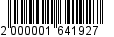 Администрация муниципального
образования «Город Майкоп»Республики Адыгея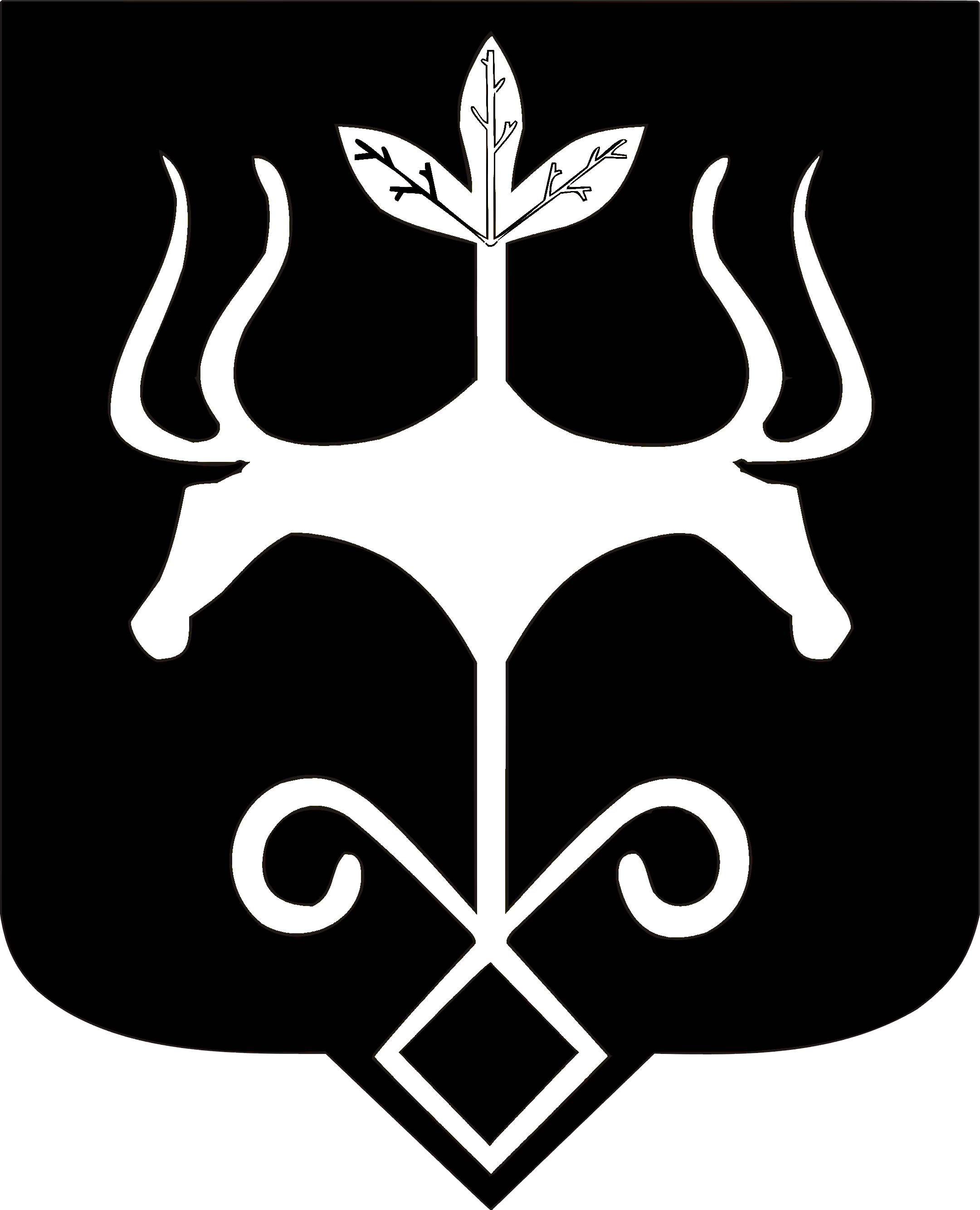 Адыгэ Республикэммуниципальнэ образованиеу
«Къалэу Мыекъуапэ» и АдминистрациеСидоренко Сергей ВасильевичЗаместитель Главы Администрации муниципального образования «Город Майкоп», председатель Административной комиссииГалушко Михаил АнатольевичИсполняющий обязанности заместителя Главы Администрации муниципального образования «Город Майкоп», председатель Административной комиссии